                         Здравствуйте, уважаемые родители!      Продолжаем игры с детьми. Развиваем у детей память.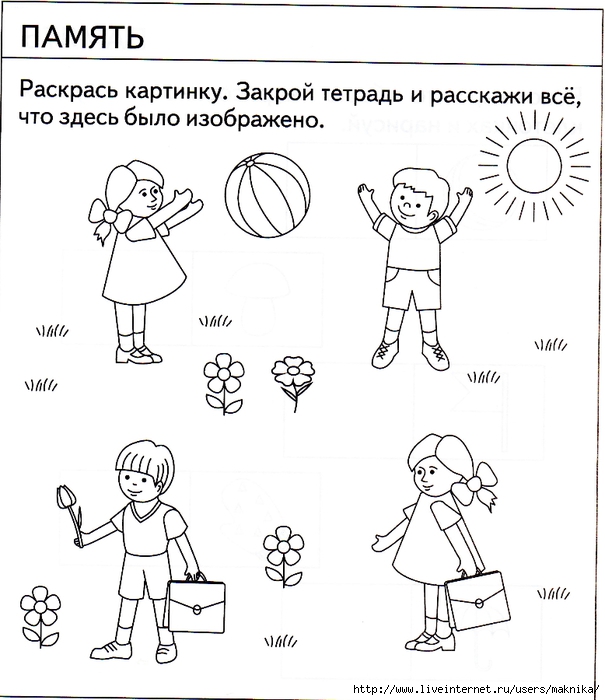 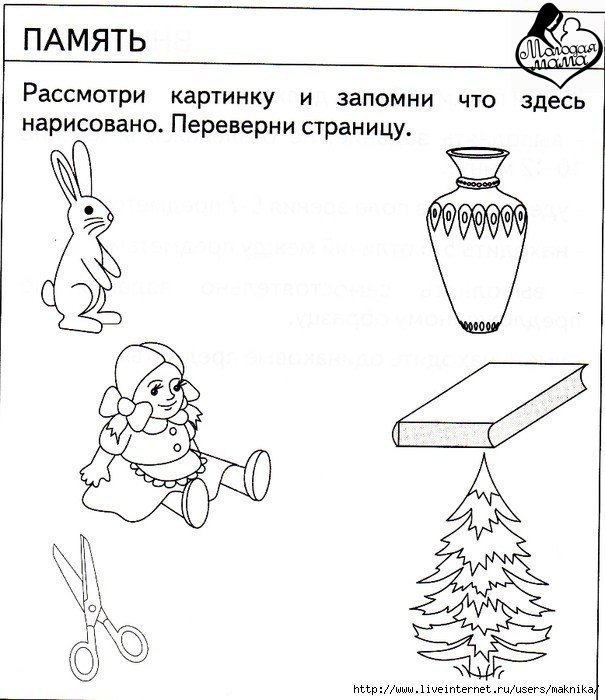 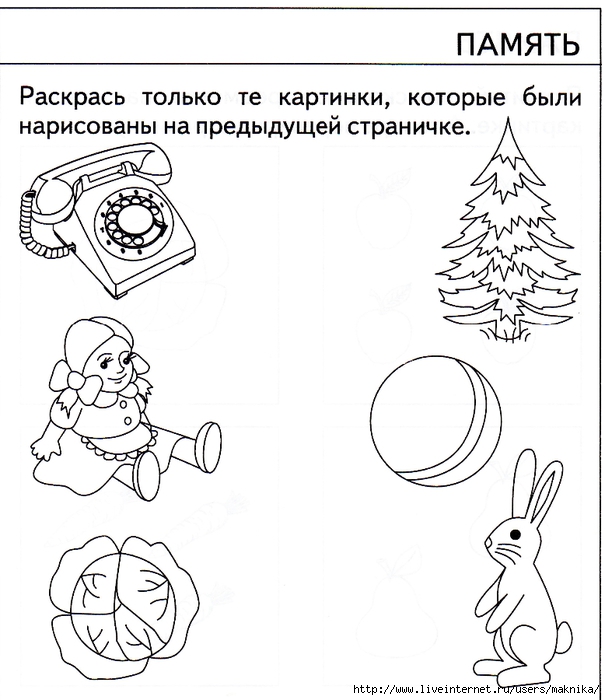 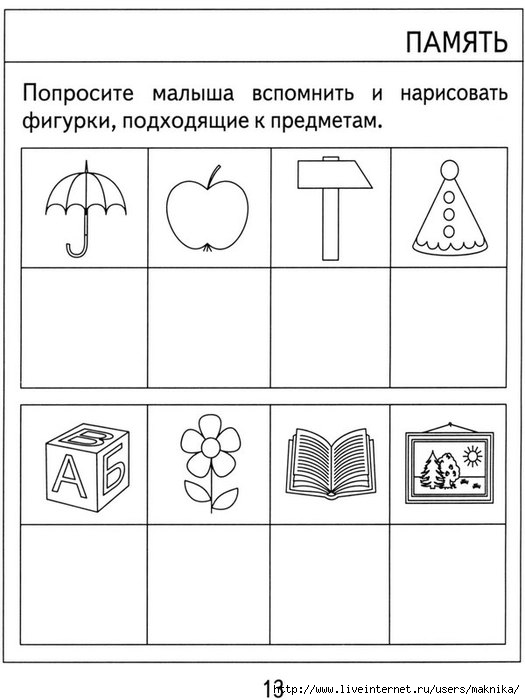 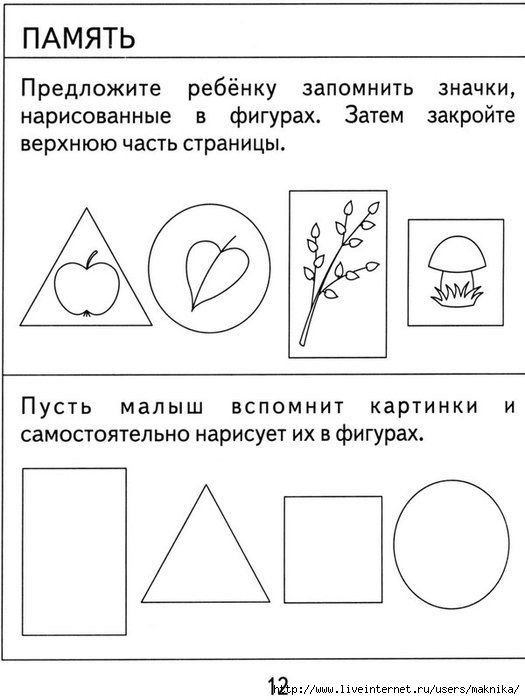 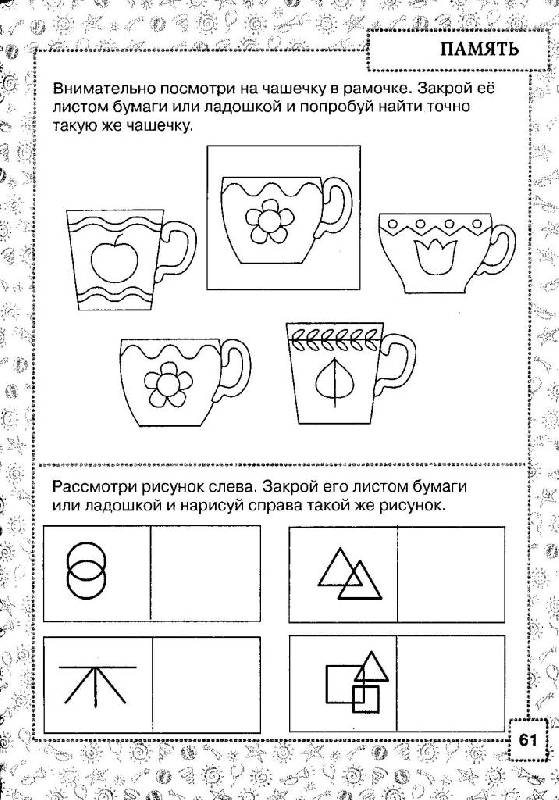 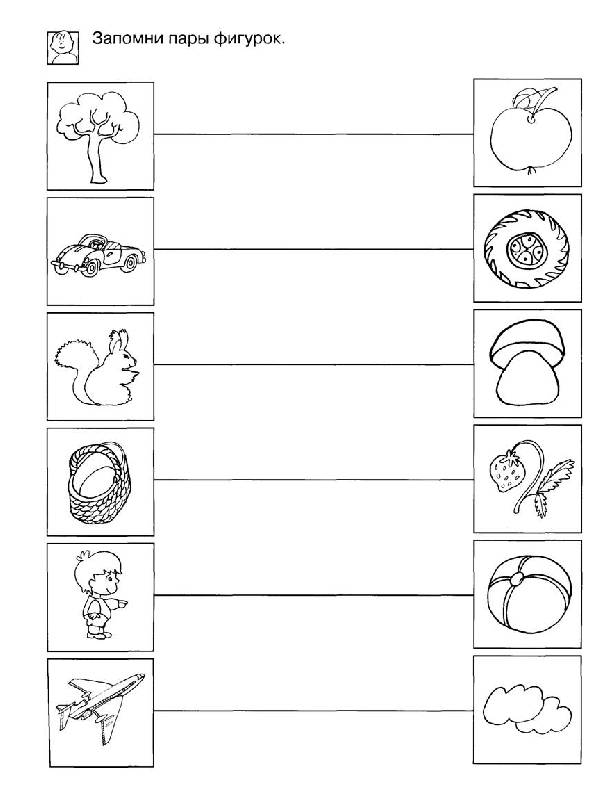 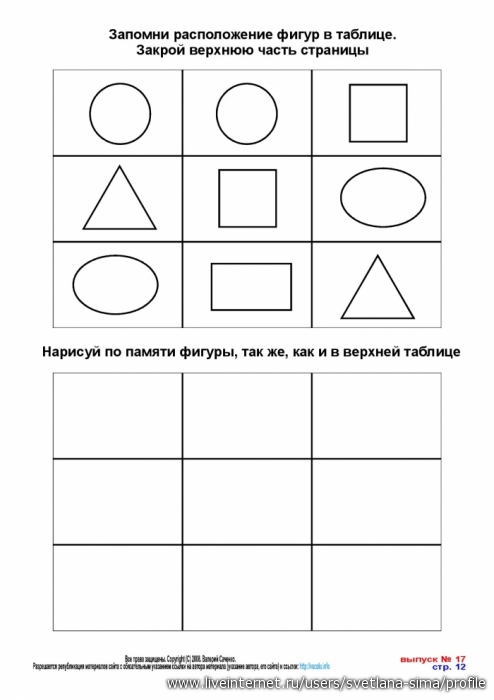 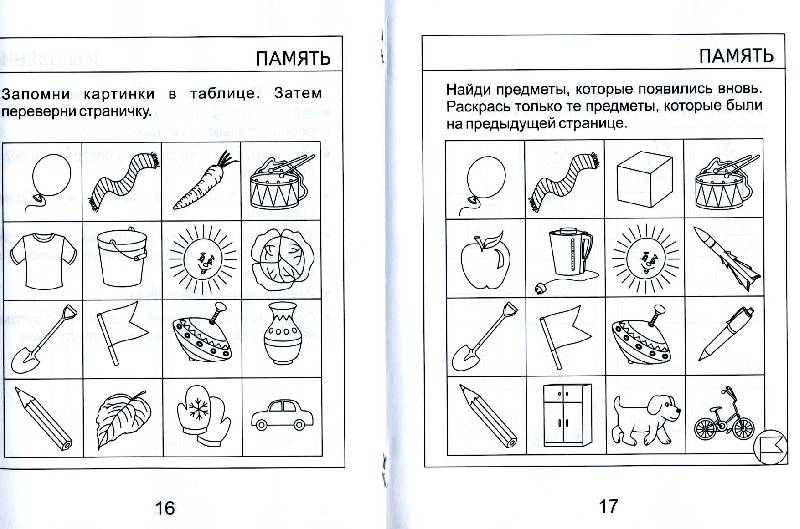              Спасибо за внимание. Ждем Ваших предложений и комментариев.